Milé děti.Vzhledem k situaci v naší zemi se asi ještě nějaký čas neuvidíme, a tak vám posílám práci z vlastivědy na tento týden. 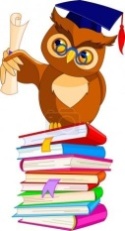 S pozdravem Vaše učitelka V. Borovanová	PŘÍRODOVĚDA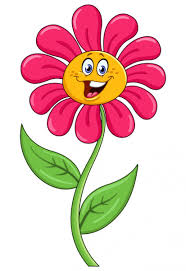 2.11.Přečti si v učebnici str. 12 Do sešitu udělej tento zápis:2.11.Květvyrůstá na stonkuslouží k rozmnožování kvetoucích rostlinStavba květu:tyčinky – samčí pohlavní orgán → pylová zrnapestík – samičí pohlavní orgán → semeník → vajíčka (Sem nakresli a popiš tento obrázek)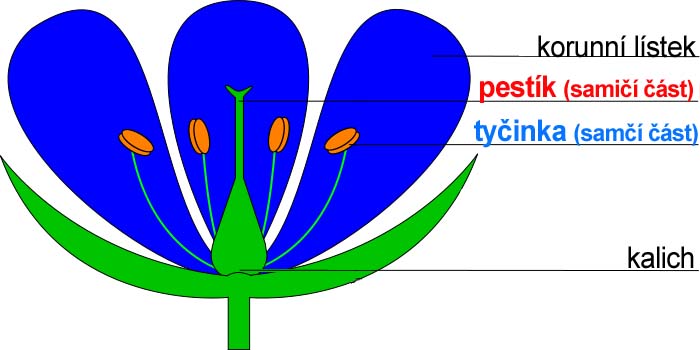 Opylení = pylová zrna z tyčinek jsou přenesena na pestík (hmyzem nebo větrem)Oplození = spojení pylového zrna s vajíčkem → vznikne plod (Sem nakresli a popiš tento obrázek)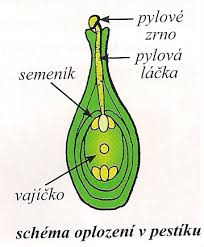 (Konec zápisu)Teď se podívej na tuto prezentaci:https://skolakov.eu/prvouka/3-trida/rostliny/kvet/prezentace.htm4.11.Přečti si v učebnici str. 13Do sešitu udělej tento zápis:4.11.Plod se semenyplod vzniká ze semeníkuskládá se z oplodí a jednoho nebo více semenDělení plodů:Dužnaté plody – šťavnaté oplodípeckovice → 1 semeno v peccemalvice → více semen v jádřincibobule → mnoho semen v dužině(Sem nakresli a popiš tyto obrázky)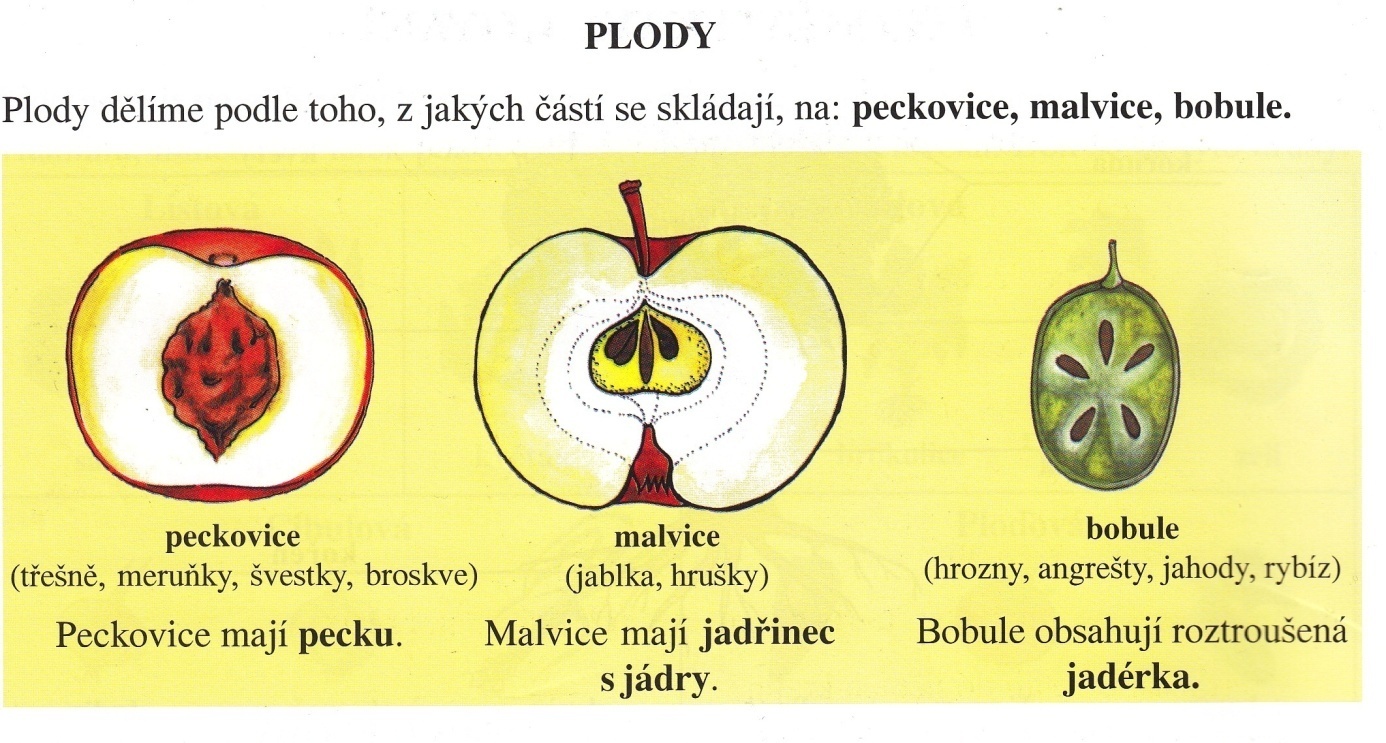 Suché plody – suché oplodíluskoříšekobilkaSemenoobsahuje zárodek rostliny a živinyvoda + teplo + vzduch = vyklíčení rostliny(Konec zápisu)Teď se podívej na tato 3 krátká a krásná videa:https://www.youtube.com/watch?v=O8agvyms7ik&ab_channel=Z%C3%A1zra%C4%8Dn%C3%A1p%C5%99%C3%ADrodahttps://www.youtube.com/watch?v=iZMjBO6A7AE&ab_channel=DavidMarvinhttps://www.youtube.com/watch?v=pB4ASdELBbQ&ab_channel=memocrono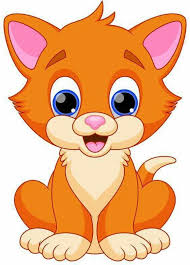 A to je všechno!!! Papa!